Сумська міська радаVІI СКЛИКАННЯ       СЕСІЯРІШЕННЯвід                       2020 року  №         -МРм. СумиРозглянувши звернення фізичної особи-підприємця, надані документи, враховуючи рекомендації постійної комісії з питань архітектури, містобудування, регулювання земельних відносин, природокористування та екології Сумської міської ради (протокол від 18.06.2020 № 196), відповідно до статей 12, 124, 134 Земельного кодексу України, керуючись пунктом 34 частини першої статті 26 Закону України «Про місцеве самоврядування в Україні», Сумська міська рада  ВИРІШИЛА:Відмовити фізичній особі-підприємцю Жолудь Олексію Сергійовичу (3348617371) у наданні дозволу на розроблення проекту землеустрою щодо відведення земельної ділянки за адресою: м. Суми, вул. Героїв Крут (біля земельної ділянки з кадастровим номером 5910136300:06:036:0055), орієнтовною площею 0,1069 га, під будівництво об’єкту комерційного призначення (автомийка самообслуговування), у зв’язку з невідповідністю вимогам частини 2 статті 134 Земельного кодексу України, а саме: земельна ділянка вільна від забудови, а відтак земельна ділянка або права на неї підлягають продажу на конкурентних засадах (земельних торгах). Сумський міський голова						      О.М. ЛисенкоВиконавець: Клименко Ю.М.Ініціатор розгляду питання - постійна комісія з питань архітектури, містобудування, регулювання земельних відносин, природокористування та екології Сумської міської радиПроект рішення підготовлено Департаментом забезпечення ресурсних платежів Сумської міської ради.Доповідач – Департамент забезпечення ресурсних платежів Сумської міської ради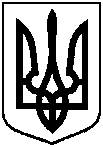 Проєкт оприлюднено«__»_________________2020 р.Про відмову фізичній особі-підприємцю Жолудь Олексію Сергійовичу у наданні дозволу на розроблення проекту землеустрою щодо відведення земельної ділянки за адресою: м. Суми, вул. Героїв Крут (біля земельної ділянки з кадастровим номером 5910136300:06:036:0055)